ข้อมูล ณ วันที่ 20 กุมภาพันธ์ 2567 แผนบริหารจัดการความเสี่ยงต่อการรับสินบนของสถานีตำรวจภูธรนายูง จังหวัดอุดรธานีส่วนที่ 1 บทนำ	ปัจจุบันสถานีตำรวจภูธรนายูง ต้องเผชิญกับสภาพความไม่แน่นอนทั้งปัจจัยภายในและปัจจัยภายนอกองค์กร ซึ่งก่อให้เกิดเหตุการณ์ที่เป็นความเสี่ยง โดยเฉพาะความเสี่ยงซึ่งจะส่งผลกระทบในเชิงลบ ดังนั้นการบริหารความเสี่ยงเป็นเครื่องมือทางกลยุทธ์ที่สำคัญตามหลักการกำกับดูแลกิจการที่ดีที่ช่วยในการบริหารงานและการตัดสินใจด้านต่างๆเช่น การวางแผน การกำหนดกลยุทธ์ การติดตาม ควบคุมและวัดผลการปฏิบัติงาน ตลอดจนการใช้ทรัพยากรต่างๆอย่างเหมาะสม มีประสิทธิภาพมากขึ้น และลดการสูญเสียและโอกาสที่จะทำให้เกิดความเสียหายแก่องค์กรได้	สถานีตำรวจภูธรนายูง จึงได้ทำการการประเมินความเสี่ยงของการรับสินบนจากการปฏิบัติหน้าที่ของเจ้าหน้าที่ตำรวจประจำปีงบประมาณ พ.ศ.๒๕๖๗ ขึ้น สำหรับใช้เป็นแนวทางในการบริหารปัจจัยและควบคุมกิจกรรมรวมทั้งกระบวน การดำเนินการต่างๆเพื่อลดมูลเหตุของแต่ละโอกาสที่จะทำให้เกิดความเสียหายให้ระดับความเสี่ยงจากการรับสินบนจากการปฏิบัติงานของเจ้าหน้าที่ตำรวจ และ ผลกระทบที่จะเกิดขึ้นในอนาคตอยู่ในระดับที่สามารถยอมรับประเมินควบคุม และตรวจสอบได้อย่างมีระบบ ส่วนที่ 2 การประเมินความเสี่ยงต่อการรับสินบนการประเมินความเสี่ยงต่อการรับสินบน   	 พิจารณาจาก 2 ปัจจัย คือ โอกาสที่จะเกิด (Likelihood) พิจารณาความเป็นไปได้ที่จะเกิดเหตุการณ์ความเสี่ยงและผลกระทบ (Impact) การวัดความรุนแรงของความเสียหายที่จะเกิดขึ้นจากความเสี่ยงนั้น ศัพท์เฉพาะ คำนิยามเกณฑ์การประเมินความเสี่ยงต่อการรับสินบนตารางที่ 1  เกณฑ์โอกาสที่จะเกิด (Likelihood)ตารางที่ 2 เกณฑ์ผลกระทบ (Impact)ตารางที่ 3 ระดับความเสี่ยงการทุจริตการประเมินความเสี่ยงต่อการรับสินบนของสถานีตำรวจ (1) งานอำนวยการการประเมินความเสี่ยงต่อการรับสินบนของสถานีตำรวจ (1) งานอำนวยการการประเมินความเสี่ยงต่อการรับสินบนของสถานีตำรวจ (2) งานป้องกันปราบปราบปรามการประเมินความเสี่ยงต่อการรับสินบนของสถานีตำรวจ (3) งานจราจรการประเมินความเสี่ยงต่อการรับสินบนของสถานีตำรวจ (4) งานสืบสวนการประเมินความเสี่ยงต่อการรับสินบนของสถานีตำรวจ (5) งานสอบสวนส่วนที่ 3 แผนบริหารจัดการความเสี่ยงต่อการรับสินบนของสถานีตำรวจภูธรนายูง		ในการจัดทำแผนบริหารจัดการความเสี่ยงต่อการรับสินบน พิจารณาความเสี่ยง  ต่อการรับสินบน ที่อยู่ในโชนสีแดง (Red Zone) ของทุกสายงานจะถูกเลือกมาทำแผนบริหารจัดการความเสี่ยงต่อการรับสินบน ส่วนลำดับความเสี่ยงที่อยู่ในโซนสีส้ม สีเหลือง จะถูกเลือกในลำดับต่อมา มาตรการควบคุมความเสี่ยงการทุจริตอาจมีหลากหลายวิธีการ หน่วยงานควรทำการคัดเลือกวิธีที่ดีที่สุด และประเมินความคุ้มค่าเหมาะสมกับระดับความเสี่ยงต่อการรับสินบนที่ได้จากการประเมินมาประกอบด้วย                    		การจัดทำแผนบริหารจัดการความเสี่ยงต่อการรับสินบน ให้นำมาตรการควบคุมความเสี่ยง         ต่อการรับสินบนของกระบวนงานหรือโครงการที่ทำการประเมินของหน่วยงานที่มีอยู่ในปัจจุบัน               (Key Controls in place) มาทำการประเมินว่ามีประสิทธิภาพอยู่ในระดับใด ดี พอใช้ หรืออ่อน (ดูคำอธิบายเพิ่มเติม) เพื่อพิจารณาจัดทำมาตรการควบคุมความเสี่ยงต่อการรับสินบนเพิ่มเติม (Further Actions to be Taken) แผนบริหารจัดการความเสี่ยงต่อการรับสินบน
ของสถานีตำรวจภูธรนายูง จังหวัด อุดรธานี ประจำปีงบประมาณ พ.ศ.25671.งานอำนวยการ                                                                                                        ลงชื่อ พ.ต.อ.                                                                                                          ( ประลอง     พรหมศร)                                                                                                           ตำแหน่ง  ผกก.สภ.นายูงแผนบริหารจัดการความเสี่ยงต่อการรับสินบน
ของสถานีตำรวจภูธรนายูง จังหวัด อุดรธานี ประจำปีงบประมาณ พ.ศ.25672.งานป้องกันปราบปรามแผนบริหารจัดการความเสี่ยงต่อการรับสินบน
ของสถานีตำรวจภูธรนายูง จังหวัด อุดรธานี ประจำปีงบประมาณ พ.ศ.25673.งานจราจรแผนบริหารจัดการความเสี่ยงต่อการรับสินบน
ของสถานีตำรวจภูธรนายูง จังหวัด อุดรธานี ประจำปีงบประมาณ พ.ศ.25674.งานสืบสวนแผนบริหารจัดการความเสี่ยงต่อการรับสินบน
ของสถานีตำรวจภูธรนายูง จังหวัด อุดรธานี ประจำปีงบประมาณ พ.ศ.25675.งานสอบสวน                                                                                                        ลงชื่อ พ.ต.อ.                                                                                                          ( ประลอง     พรหมศร)                                                                                                           ตำแหน่ง  ผกก.สภ.นายูงศัพท์เฉพาะคำนิยามความเสี่ยงต่อการรับสินบน(Bribery Risk)การดำเนินงานหรือการปฏิบัติหน้าที่ที่อาจก่อให้เกิดการรับสินบน
ในอนาคตความเสี่ยง (Risk)ความน่าจะเป็นที่จะเกิดเหตุการณ์บางอย่างซึ่งมีผลกระทบ                           ทำให้การดำเนินงาน ไม่บรรลุวัตถุประสงค์ที่กำหนดไว้หรือเบี่ยงเบนไป
จากที่กำหนดไว้ ทั้งนี้ผลกระทบที่เกิดขึ้นอาจส่งผลในทางบวกหรือทางลบก็ได้           ผลกระทบทางลบ   เรียกว่า  ความเสี่ยง                                ผลกระทบทางบวก   เรียกว่า  โอกาสความเสี่ยง/ปัญหาความเสี่ยง : เหตุการณ์ที่ยังไม่เกิด ต้องหามาตรการควบคุมปัญหา : เหตุการณ์ที่เกิดขึ้นแล้ว รู้อยู่แล้ว ต้องแก้ไขปัญหา เช่น การไม่มีความรู้หรือไม่มีความเข้าใจ คือ ปัญหา ไม่ใช่ความเสี่ยง เป็นต้นประเด็นความเสี่ยงการทุจริตเป็นขั้นตอนในการค้นหาว่ามีรูปแบบความเสี่ยงการทุจริตอย่างไรบ้างโอกาส (Likelihood)โอกาสหรือความเป็นไปได้ที่เหตุการณ์จะเกิดขึ้นผลกระทบ (Impact)ผลกระทบจากเหตุการณ์ที่เกิดขึ้นทั้งที่เป็นตัวเงินหรือไม่เป็นตัวเงิน ระดับความรุนแรงของความเสี่ยงต่อการรับสินบน (Risk Score)คะแนนรวมที่แสดงให้เห็นถึงระดับความรุนแรงของความเสี่ยง
การทุจริต ที่เป็นผลจากการประเมินความเสี่ยงการทุจริต จาก 2 ปัจจัย
คือ โอกาสเกิด (Likelihood) และผลกระทบ (Impact) ผู้รับผิดชอบความเสี่ยงต่อ
การรับสินบน (Risk Owner)ผู้ปฏิบัติงานหรือรับผิดชอบกระบวนงานหรือโครงการ         โอกาสเกิดการทุจริต (Likelihood)โอกาสเกิดการทุจริต (Likelihood)5เหตุการณ์อาจเกิดขึ้นได้สูงมาก แต่ไม่เกินร้อยละ (ร้อยละ 3)4เหตุการณ์ที่อาจเกิดได้สูง แต่ไม่เกินร้อยละ (ร้อยละ 2 )3เหตุการณ์ที่อาจเกิดขึ้นไม่เกิน (ร้อยละ 1 )2เหตุการณ์ที่อาจเกิดขึ้นไม่เกิน (ร้อยละ ๐.1 )1เหตุการณ์ไม่น่ามีโอกาสเกิดขึ้น (ไม่เกิดขึ้นเลย)ระดับความรุนแรงของผลกระทบ (Impact)ระดับความรุนแรงของผลกระทบ (Impact)5กระทบต่องบประมาณและความเชื่อมั่นของสังคมระดับสูงมาก4กระทบต่องบประมาณและความเชื่อมั่นของสังคมระดับสูง3กระทบต่องบประมาณและความเชื่อมั่นของสังคมระดับปานกลาง2กระทบต่องบประมาณและความเชื่อมั่นของสังคมระดับต่ำ1กระทบต่องบประมาณและความเชื่อมั่นของสังคมระดับต่ำมากRisk ScoreRisk ScoreRisk ScoreRisk ScoreRisk ScoreRisk Scoreโอกาสเกิดผลกระทบผลกระทบผลกระทบผลกระทบผลกระทบโอกาสเกิด123455สูงสูงสูงมากสูงมากสูงมาก4ปานกลางสูงสูงสูงมากสูงมาก3ต่ำปานกลางสูงสูงสูงมาก2ต่ำต่ำปานกลางสูงสูงมาก1ต่ำต่ำปานกลางสูงสูงลำดับที่ขั้นตอนการปฏิบัติงานประเด็นความเสี่ยงต่อการรับสินบน(Bribery Risk)Risk Score (L x I)Risk Score (L x I)Risk Score (L x I)ลำดับที่ขั้นตอนการปฏิบัติงานประเด็นความเสี่ยงต่อการรับสินบน(Bribery Risk)LikelihoodImpactRisk Score1.1 การพิจารณาเลื่อนขั้นเงินเดือน1.1 การพิจารณาเลื่อนขั้นเงินเดือน1.1 การพิจารณาเลื่อนขั้นเงินเดือน1.1 การพิจารณาเลื่อนขั้นเงินเดือน1.1 การพิจารณาเลื่อนขั้นเงินเดือน1การพิจารณาการปฏิบัติราชการประกอบการเลื่อนขั้นเงินเดือน1.ผู้บังคับบัญชาระดับปฏิบัติการมีการรับสินบนจากผู้รับการประเมิน2.ผู้ใต้บังคับบัญชารับสินบนหรือมอบของขวัญแก่ผู้บังคับบัญชา31ต่ำ2.การพิจารณาเลื่อนขั้นเงินเดือน1.ผู้บังคับบัญชาระดับปฏิบัติการมีการรับสินบนจากผู้รับการประเมิน2.ผู้ใต้บังคับบัญชารับสินบนหรือมอบของขวัญแก่ผู้บังคับบัญชา31ต่ำ1.2การจัดการเรื่องร้องเรียน1.2การจัดการเรื่องร้องเรียน1.2การจัดการเรื่องร้องเรียน1.2การจัดการเรื่องร้องเรียน1.2การจัดการเรื่องร้องเรียน1การเสนอเรื่องร้องเรียนไปยังผู้บังคับบัญชาเจ้าหน้าที่รับเรื่องร้องเรียนรับสินบนเพื่อยุติขั้นตอนการเสนอเรื่องร้องเรียน24สูง2.เจ้าหน้าที่ตรวจสอบเรื่องร้องเรียนและยุติการสอบสวนเจ้าหน้าที่ตรวจสอบข้อเท็จจริงรับสินบนโดยไม่ดำเนินการทางวินัยหรือลงโทษน้อยกว่าความเป็นจริง24สูง1.3การจัดซื้อจัดจ้าง1.3การจัดซื้อจัดจ้าง1.3การจัดซื้อจัดจ้าง1.3การจัดซื้อจัดจ้าง1.3การจัดซื้อจัดจ้าง1เจ้าหน้าที่ตรวจสอบความต้องการวัสดุ ,อุปกรณ์ หรืองานจ้างที่จำเป็นต้องการปฏิบัติหน้าที่เจ้าหน้าที่รับสินบนจากผู้ประกอบการที่ไม่ได้มีความต้องการในการจัดซื้อ วัสดุ อุปกรณ์43สูง2ดำเนินการจัดซื้อจัดจ้าง วัสดุ อุปกรณ์ในราคาสูงกว่าความเป็นจริงเจ้าหน้าที่รับสินบนจากผู้ประกอบการเพื่อจัดซื้อ วัสดุ อุปกรณ์ ที่มีราคาสูงกว่าความเป็นจริง45สูงมาก3เมื่อได้รับอนุมัติให้ดำเนินการจัดซื้อ จัดจ้าง แล้วดำเนินการตามขั้นตอนการจัดซื้อจัดจ้างแบบเฉพาะเจาะจง(วงเงินไม่เกิน500,000 บาทเจ้าหน้าที่รับสินบนจากผู้ประกอบการเพื่อเลือกร้านค้าหรือบริษัทที่ผู้มอบสินบน45สูงมากลำดับที่ขั้นตอนการปฏิบัติงานประเด็นความเสี่ยงต่อการรับสินบน(Bribery Risk)Risk Score (L x I)Risk Score (L x I)Risk Score (L x I)ลำดับที่ขั้นตอนการปฏิบัติงานประเด็นความเสี่ยงต่อการรับสินบน(Bribery Risk)LikelihoodImpactRisk Score1.4 กระบวนการการขออนุญาตต่ออายุใบสำคัญประจำตัวคนต่างด้าวฯ1.4 กระบวนการการขออนุญาตต่ออายุใบสำคัญประจำตัวคนต่างด้าวฯ1.4 กระบวนการการขออนุญาตต่ออายุใบสำคัญประจำตัวคนต่างด้าวฯ1.4 กระบวนการการขออนุญาตต่ออายุใบสำคัญประจำตัวคนต่างด้าวฯ1.4 กระบวนการการขออนุญาตต่ออายุใบสำคัญประจำตัวคนต่างด้าวฯ1บุคคลต่างด้าวนำสมุดประจำตัวคนต่างด้าวฯมาติดต่อขอต่ออายุใบอนุญาตฯและเขียนคำร้องฯเจ้าหน้าที่รับสินบนเพื่ออำนวยความสะดวกในการขอรับบริการ32ปานกลาง2.เจ้าหน้าที่ตรวจสอบความถูกต้องของเอกสารและดำเนินการต่ออายุฯตามคำร้องขอและเสนอผู้มีอำนาจพิจารณาอนุญาตเจ้าหน้าที่รับสินบนเพื่ออำนวยความสะดวกในการขอรับบริการ32ปานกลาง3มอบสมุดประจำตัว คนต่างด้าวฯที่ดำเนินการเรียบร้อยให้กับผู้มาติดต่อเจ้าหน้าที่รับเก็บค่าทำสมุดประจำตัวบุคคลต่างด้าว32ปานกลางลำดับที่ขั้นตอนการปฏิบัติงานประเด็นความเสี่ยงต่อการรับสินบน(Bribery Risk)Risk Score (L x I)Risk Score (L x I)Risk Score (L x I)ลำดับที่ขั้นตอนการปฏิบัติงานประเด็นความเสี่ยงต่อการรับสินบน(Bribery Risk)LikelihoodImpactRisk Score2.1การจับกุมและการบังคับใช้กฎหมาย2.1การจับกุมและการบังคับใช้กฎหมาย2.1การจับกุมและการบังคับใช้กฎหมาย2.1การจับกุมและการบังคับใช้กฎหมาย2.1การจับกุมและการบังคับใช้กฎหมาย1การจับกุมผู้ต้องหาเจ้าหน้าที่รับสินบนเพื่อแลกกับการไม่จับกุมดำเนินคดีหรือการทำให้รับโทษน้อยลง35สูงมาก2.การทำบันทึกจับกุมและนำตัวผู้ต้องหาส่งพนักงานสอบสวนเจ้าหน้าที่รับสินบนเพื่อแลกกับการไม่จับกุมดำเนินคดีหรือการทำให้รับโทษน้อยลง35สูงมาก2.2 การแจ้งเหตุ2.2 การแจ้งเหตุ2.2 การแจ้งเหตุ2.2 การแจ้งเหตุ2.2 การแจ้งเหตุ1การตรวจสอบที่เกิดเหตุเมื่อได้รับแจ้งว่ามีสถานที่ซึ่งการกระทำความผิดตามกฎหมายเจ้าหน้าที่รับสินบนจากผู้ประกอบการเพื่อแลกกับการไม่ตรวจสอบสถานที่เกิดเหตุหรือตรวจไม่พบเหตุดังกล่าว34สูงลำดับที่ขั้นตอนการปฏิบัติงานประเด็นความเสี่ยงต่อการรับสินบน(Bribery Risk)Risk Score (L x I)Risk Score (L x I)Risk Score (L x I)ลำดับที่ขั้นตอนการปฏิบัติงานประเด็นความเสี่ยงต่อการรับสินบน(Bribery Risk)LikelihoodImpactRisk Score3.1 กระบวนการการจับกุมผู้กระทำความผิดตามกฎหมายจราจร3.1 กระบวนการการจับกุมผู้กระทำความผิดตามกฎหมายจราจร3.1 กระบวนการการจับกุมผู้กระทำความผิดตามกฎหมายจราจร3.1 กระบวนการการจับกุมผู้กระทำความผิดตามกฎหมายจราจร3.1 กระบวนการการจับกุมผู้กระทำความผิดตามกฎหมายจราจร1การกวดขันวินัยจราจรเจ้าหน้าที่รับสินบนเพื่อแลกกับการไม่จับกุมดำเนินคดีหรือการทำให้รับโทษน้อยลง45สูงมาก2.การตั้งด่านกวดขันวินัยจราจรผู้ประกอบการซึ่งทำผิดวินับจราจรมักจะมอบของขวัญหรือสินน้ำใจให้บริเวณด่านตรวจซึ่งกวดขันวินัยจราจร33สูง3.2 การขออนุญาตใช้พื้นผิวถนนและทางเดินรถ3.2 การขออนุญาตใช้พื้นผิวถนนและทางเดินรถ3.2 การขออนุญาตใช้พื้นผิวถนนและทางเดินรถ3.2 การขออนุญาตใช้พื้นผิวถนนและทางเดินรถ3.2 การขออนุญาตใช้พื้นผิวถนนและทางเดินรถ1การยื่นคำร้องขอใช้พื้นผิวถนนเจ้าหน้าที่รับสินบนเพื่ออำนวยความสะดวกในการขอรับบริการ13ปานกลาง2การพิจารณาอนุมัติคำร้องเจ้าหน้าที่รับสินบนเพื่ออำนวยความสะดวกในการขอรับบริการ13ปานกลาง3.3 การขอให้จราจรอำนวยความสะดวกเส้นทาง3.3 การขอให้จราจรอำนวยความสะดวกเส้นทาง3.3 การขอให้จราจรอำนวยความสะดวกเส้นทาง3.3 การขอให้จราจรอำนวยความสะดวกเส้นทาง3.3 การขอให้จราจรอำนวยความสะดวกเส้นทาง1การยื่นคำร้องขอให้จราจรอำนวยความสะดวกเส้นทางเจ้าหน้าที่รับสินบนเพื่ออำนวยความสะดวกในการขอรับบริการ15สูง2การพิจารณาอนุมัติคำร้องเจ้าหน้าที่รับสินบนเพื่ออำนวยความสะดวกในการขอรับบริการ15สูงลำดับที่ขั้นตอนการปฏิบัติงานประเด็นความเสี่ยงต่อการรับสินบน(Bribery Risk)Risk Score (L x I)Risk Score (L x I)Risk Score (L x I)ลำดับที่ขั้นตอนการปฏิบัติงานประเด็นความเสี่ยงต่อการรับสินบน(Bribery Risk)LikelihoodImpactRisk Score4.1 การจับกุมและการบังคับใช้กฎหมาย4.1 การจับกุมและการบังคับใช้กฎหมาย4.1 การจับกุมและการบังคับใช้กฎหมาย4.1 การจับกุมและการบังคับใช้กฎหมาย4.1 การจับกุมและการบังคับใช้กฎหมาย1การจับกุมผู้ต้องหาเจ้าหน้าที่รับสินบนเพื่อแลกกับการไม่จับกุมดำเนินคดีหรือการทำให้รับโทษน้อยลง45สูงมาก2.การควบคุมตัวผู้ต้องหาในขณะสืบสวนหาข้อเท็จจริงเจ้าหน้าที่รับสินบนเพื่อแลกกับการไม่จับกุมดำเนินคดีหรือการทำให้รับโทษน้อยลง45สูงมาก3การทำบันทึกจับกุมและนำตัวผู้ต้องหาส่งพนักงานสอบสวนเจ้าหน้าที่รับสินบนเพื่อแลกกับการไม่จับกุมดำเนินคดีหรือการทำให้รับโทษน้อยลง45สูงมากลำดับที่ขั้นตอนการปฏิบัติงานประเด็นความเสี่ยงต่อการรับสินบน(Bribery Risk)Risk Score (L x I)Risk Score (L x I)Risk Score (L x I)ลำดับที่ขั้นตอนการปฏิบัติงานประเด็นความเสี่ยงต่อการรับสินบน(Bribery Risk)LikelihoodImpactRisk Score1รวบรวมพยานหลักฐานที่เกี่ยวข้องกับการเสนอความเห็นสำนวนการสอบสวนเจ้าหน้าที่รับสินบนเพื่อแลกกับการไม่จับกุมดำเนินคดีหรือการทำให้รับโทษน้อยลง55สูงมาก2.การเสนอความเห็นการสอบสวนเพื่อชี้ฝั่งประมาทในคดีในคดีจราจรเจ้าหน้าที่รับสินบนเพื่อแลกกับการไม่จับกุมดำเนินคดีหรือการทำให้รับโทษน้อยลง45สูงมาก3การประกันตัวผู้ต้องหาเจ้าหน้าที่รับสินบนเพื่ออำนวยความสะดวกในการขอประกันตัว44สูงมากระดับคำอธิบายการประเมินประสิทธิภาพมาตรการควบคุมความเสี่ยงต่อการรับสินบน ที่หน่วยงานมีในปัจจุบันดีการควบคุมมีความเข้มแข็งและดำเนินไปได้อย่างเหมาะสมซึ่งช่วยให้เกิดความมั่นใจได้ในระดับที่สมเหตุสมผลว่าจะสามารถลดความเสี่ยงต่อการรับสินบนได้พอใช้การควบคุมยังขาดประสิทธิภาพถึงแม้ว่าจะไม่ทำให้เกิดผลเสียหายจากความเสี่ยงอย่างมีนัยสำคัญแต่ก็ควรมีการปรับปรุงเพื่อให้มั่นใจว่าจะสามารถลดความเสี่ยงต่อการรับสินบนได้อ่อนการควบคุมไม่ได้มาตรฐานที่ยอมรับได้เนื่องจากมีความหละหลวมและไม่มีประสิทธิผลการควบคุมไม่ทำให้มั่นใจอย่างสมเหตุสมผลว่าจะสามารถ           ลดความเสี่ยงต่อการรับสินบนได้ที่ขั้นตอนการปฏิบัติงานประเด็น     ความเสี่ยงต่อการรับสินบนRisk Scoreรายละเอียดมาตรการควบคุมความเสี่ยงต่อการรับสินบนวิธีดำเนินการระยะเวลาผู้รับผิดชอบที่ขั้นตอนการปฏิบัติงานประเด็น     ความเสี่ยงต่อการรับสินบนRisk Scoreรายละเอียดมาตรการควบคุมความเสี่ยงต่อการรับสินบนวิธีดำเนินการระยะเวลาผู้รับผิดชอบ1.1 การพิจารณาเลื่อนขั้นเงินเดือน1.1 การพิจารณาเลื่อนขั้นเงินเดือน1.1 การพิจารณาเลื่อนขั้นเงินเดือน1.1 การพิจารณาเลื่อนขั้นเงินเดือน1.1 การพิจารณาเลื่อนขั้นเงินเดือน1.1 การพิจารณาเลื่อนขั้นเงินเดือน1.1 การพิจารณาเลื่อนขั้นเงินเดือน1.1 การพิจารณาเลื่อนขั้นเงินเดือน1การพิจารณาการปฏิบัติราชการประกอบการเลื่อนขั้นเงินเดือนการรับสินบนหรือของขวัญจากผู้ใต้บังคับบัญชาต่ำต่ำมาตรการประกาศเจตนารมณ์การไม่รับสินบนหรือของขวัญจากการปฏิบัติหน้าที่ทุกกรณีของหัวหน้าสถานี                       (ก)ประชุมชี้แจงข้าราชการตำรวจโดนหัวหน้าสถานีทุกเดือนผู้บังคับบัญชาทุกระดับชั้น2การพิจารณาเลื่อนขั้นเงินเดือนการรับสินบนหรือของขวัญจากผู้ใต้บังคับบัญชาต่ำมาตรการประกาศเจตนารมณ์การไม่รับสินบนหรือของขวัญจากการปฏิบัติหน้าที่ทุกกรณีของหัวหน้าสถานี                       (ก)ประชุมชี้แจงข้าราชการตำรวจโดนหัวหน้าสถานีทุกเดือนผู้บังคับบัญชาทุกระดับชั้น1.2 การจัดการเรื่องร้องเรียน1.2 การจัดการเรื่องร้องเรียน1.2 การจัดการเรื่องร้องเรียน1.2 การจัดการเรื่องร้องเรียน1.2 การจัดการเรื่องร้องเรียน1.2 การจัดการเรื่องร้องเรียน1.2 การจัดการเรื่องร้องเรียน1.2 การจัดการเรื่องร้องเรียน1เสนอเรื่องร้องเรียนไปยังผู้บังคับบัญชาเจ้าหน้าที่รับเรื่องร้องเรียนรับสินบนเพื่อยุติขั้นตอนการเสนอเรื่องร้องเรียนสูงมาตรการการเพิ่มช่องทางร้องเรียนเจ้าหน้าที่ตำรวจ                       (ข)เพิ่มช่องทางร้องเรียนข้าราชการตำรวจ1-31ม.ค.67งานเทคโนโลยีสารสนเทศ2เจ้าหน้าที่ตรวจสอบเรื่องร้องเรียนและยุติการสอบสวนเจ้าหน้าที่ตรวจสอบข้อเท็จจริงรับสินบนโดยไม่ได้ดำเนินการทางวินัยหรือลงโทษน้อยกว่าความเป็นจริงสูงมาตรการเพิ่มความโปร่งใสในการดำเนินการทางวินัย                      (ค)เผยแพร่ข้อมูลสถิติการร้องเรียนและความก้าวหน้าในการดำเนินการเรื่องร้องเรียนลงเว็บไซต์ของสถานีตำรวจทุกเดือนงานกำลังพลที่ขั้นตอนการปฏิบัติงานประเด็น     ความเสี่ยงต่อการรับสินบนRisk Scoreรายละเอียดมาตรการควบคุมความเสี่ยงต่อการรับสินบนวิธีดำเนินการระยะเวลาผู้รับผิดชอบที่ขั้นตอนการปฏิบัติงานประเด็น     ความเสี่ยงต่อการรับสินบนRisk Scoreรายละเอียดมาตรการควบคุมความเสี่ยงต่อการรับสินบนวิธีดำเนินการระยะเวลาผู้รับผิดชอบ1.3. การจัดซื้อจัดจ้าง1.3. การจัดซื้อจัดจ้าง1.3. การจัดซื้อจัดจ้าง1.3. การจัดซื้อจัดจ้าง1.3. การจัดซื้อจัดจ้าง1.3. การจัดซื้อจัดจ้าง1.3. การจัดซื้อจัดจ้าง1.3. การจัดซื้อจัดจ้าง1เจ้าหน้าที่ตรวจสอบความต้องการ วัสดุ อุปกรณ์ หรืองานจ้างที่จำเป็นต้องการปฏิบัติหน้าที่เจ้าหน้าที่รับสินบนจากผู้ประกอบการ เพื่อจัดซื้อวัสดุ อุปกรณ์ ที่ไม่มีความจำเป็นต้องใช้งานสูงมาตรการควบคุมการรวบรวมความต้องการในการจัดซื้อจัดจ้าง                       (ค)จัดทำบันทึกอำนวยการเพื่อเสนอให้ผู้บังคับบัญชาตามลำดับชั้นมทราบถึงความต้องการในการจัดซื้อวัสดุ อุปกรณ์ทุกครั้งที่มีดารเสนอจัดซื้อจัดจ้างผู้บังคับบัญชางานอำนวยการและงานส่งกำลังบำรุง2ดำเนินการจัดซื้อจัดจ้างวัสดุ อุปกรณ์ ในราคาสูงกว่าความเป็นจริงเจ้าหน้าที่รับสินบนจากผู้ประกอบการเพื่อจัดซื้อวัสดุ อุปกรณ์ ที่มีราคาสูงกว่าความเป็นจริงสูงมากมาตรการเสริมสร้างความโปร่งใสในการจัดซื้อจัดจ้าง                       (ช)นำข้อมูลการจัดซื้อจัดจ้างเผยแพร่สู่สาธารณะเพื่อให้ประชาชนทั่วไปสามารถมีส่วนร่วมตรวจสอบความผิดปกติ4 ม.ค.67-30 เม.ย.67งานส่งกำลังบำรุงและงานเทคโนโลยีสารสนเทศ3ดำเนินการจัดซื้อจัดจ้างแล้วดำเนินการตามขั้นตอนการจัดซื้อจัดจ้างแบบเฉพาะเจาะจง(วงเงินไม่เกิน500,000)เจ้าหน้าที่รับสินบนจากผู้ประกอบการ เพื่อเลือกร้านค้าหรือบริษัทที่ผู้มอบสินบนสูงมากมาตรการเสริมสร้างความโปร่งใสในการจัดซื้อจัดจ้าง                       (ซ)นำข้อมูลการจัดซื้อจัดจ้างเผยแพร่สู่สาธารณะเพื่อให้ประชาชนทั่วไปสามารถมีส่วนร่วมตรวจสอบความผิดปกติ4 ม.ค.67-30 เม.ย.67งานส่งกำลังบำรุงและงานเทคโนโลยีสารสนเทศที่ขั้นตอนการปฏิบัติงานประเด็น     ความเสี่ยงต่อการรับสินบนRisk Scoreรายละเอียดมาตรการควบคุมความเสี่ยงต่อการรับสินบนวิธีดำเนินการระยะเวลาผู้รับผิดชอบที่ขั้นตอนการปฏิบัติงานประเด็น     ความเสี่ยงต่อการรับสินบนRisk Scoreรายละเอียดมาตรการควบคุมความเสี่ยงต่อการรับสินบนวิธีดำเนินการระยะเวลาผู้รับผิดชอบ1.4 กระบวนการการขออนุญาตต่ออายุใบสำคัญประจำตัวคนต่างด้าว1.4 กระบวนการการขออนุญาตต่ออายุใบสำคัญประจำตัวคนต่างด้าว1.4 กระบวนการการขออนุญาตต่ออายุใบสำคัญประจำตัวคนต่างด้าว1.4 กระบวนการการขออนุญาตต่ออายุใบสำคัญประจำตัวคนต่างด้าว1.4 กระบวนการการขออนุญาตต่ออายุใบสำคัญประจำตัวคนต่างด้าว1.4 กระบวนการการขออนุญาตต่ออายุใบสำคัญประจำตัวคนต่างด้าว1.4 กระบวนการการขออนุญาตต่ออายุใบสำคัญประจำตัวคนต่างด้าว1.4 กระบวนการการขออนุญาตต่ออายุใบสำคัญประจำตัวคนต่างด้าว1บุคคลต่างด้าวนำสมุดประจำตัวคนต่างด้าวฯมาติดต่อขอต่ออายุใบอนุญาตฯและเขียนคำร้องฯเจ้าหน้าที่รับสินบนเพื่ออำนวยความสะดวกในการขอรับการบริการปานกลางมาตรการสร้างความรู้ความเข้าใจในขั้นตอนการให้บริการประชาชนงานอำนวยการ                       (ซ)ติดคู่มือการให้บริการประชาชนบริเวณจุดให้บริการและเว็บไซต์ของสถานีตำรวจ1-31 ม.ค.67ผู้บังคับบัญชางานอำนวยการและงานส่งกำลังบำรุง2เจ้าหน้าที่ตรวจสอบความถูกต้องของเอกสารและดำเนินการต่ออายุฯตามคำร้องขอและเสนอผู้มีอำนาจพิจารณาอนุญาตเจ้าหน้าที่รับสินบนเพื่ออำนวยความสะดวกในการขอรับการบริการปานกลางมาตรการสร้างความรู้ความเข้าใจในขั้นตอนการให้บริการประชาชนงานอำนวยการ                       (ซ)ติดคู่มือการให้บริการประชาชนบริเวณจุดให้บริการและเว็บไซต์ของสถานีตำรวจ1-31 ม.ค.67งานส่งกำลังบำรุงและงานเทคโนโลยีสารสนเทศ3มอบสมุดประจำตัว คนต่างด้าวฯที่ดำเนินการเรียบร้อยให้กับผู้มาติดต่อเจ้าหน้าที่เก็บค่าทำสมุดประจำตัวบุคคลต่างด้าวปานกลางมาตรการสร้างความรู้ความเข้าใจในขั้นตอนการให้บริการประชาชนงานอำนวยการ                       (ซ)ติดคู่มือการให้บริการประชาชนบริเวณจุดให้บริการและเว็บไซต์ของสถานีตำรวจ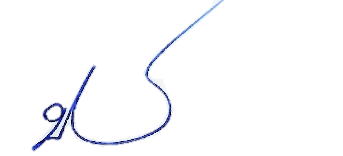 1-31 ม.ค.67งานส่งกำลังบำรุงและงานเทคโนโลยีสารสนเทศที่ขั้นตอนการปฏิบัติงานประเด็น     ความเสี่ยงต่อการรับสินบนRisk Scoreรายละเอียดมาตรการควบคุมความเสี่ยงต่อการรับสินบนวิธีดำเนินการระยะเวลาผู้รับผิดชอบที่ขั้นตอนการปฏิบัติงานประเด็น     ความเสี่ยงต่อการรับสินบนRisk Scoreรายละเอียดมาตรการควบคุมความเสี่ยงต่อการรับสินบนวิธีดำเนินการระยะเวลาผู้รับผิดชอบ2.1 การจับกุมและบังคับใช้กฎหมาย2.1 การจับกุมและบังคับใช้กฎหมาย2.1 การจับกุมและบังคับใช้กฎหมาย2.1 การจับกุมและบังคับใช้กฎหมาย2.1 การจับกุมและบังคับใช้กฎหมาย2.1 การจับกุมและบังคับใช้กฎหมาย2.1 การจับกุมและบังคับใช้กฎหมาย2.1 การจับกุมและบังคับใช้กฎหมาย1การจับกุมผู้ต้องหาเจ้าหน้าที่รับสินบนเพื่อแลกกับการไม่จับกุมดำเนินคดีหรือการทำให้รับโทษน้อยลงสูงมากมาตรการตาม พ.ร.บ.ป้องกันและปราบปรามการทรมานและการกระทำให้บุคคลสูญหาย                       (ด)มีการบันทึก Video ขั้นตอนการจับกุมตัวผู้ต้องหาตลอดเวลาจนถึงการส่งตัวให้แก่พนักงานสอบสวนทุกครั้งที่มีการจับกุมร้อยเวร20 ประจำผลัดที่จับกุม2การทำบันทึกจับกุมและนำตัวผู้ต้องหาส่งพนักงานสอบสวนเจ้าหน้าที่รับสินบนเพื่อแลกกับการไม่จับกุมดำเนินคดีหรือการทำให้รับโทษน้อยลงสูงมากมาตรการตาม พ.ร.บ.ป้องกันและปราบปรามการทรมานและการกระทำให้บุคคลสูญหาย                       (ด)มีการบันทึก Video ขั้นตอนการจับกุมตัวผู้ต้องหาตลอดเวลาจนถึงการส่งตัวให้แก่พนักงานสอบสวนทุกครั้งที่มีการจับกุมร้อยเวร20 ประจำผลัดที่จับกุม2.2 การรับแจ้งเหตุ2.2 การรับแจ้งเหตุ2.2 การรับแจ้งเหตุ2.2 การรับแจ้งเหตุ2.2 การรับแจ้งเหตุ2.2 การรับแจ้งเหตุ2.2 การรับแจ้งเหตุ2.2 การรับแจ้งเหตุ1การตรวจสอบที่เกิดเหตุเมื่อได้รับแจ้งว่ามีสถานที่ซึ่งการกระทำความผิดตามกฎหมายเจ้าหน้าที่รับสินบนเพื่อแลกกับการตรวจสอบไม่พบเหตุการณ์กระทำความผิดสูงมากมาตรการบันทึกการรับแจ้งและรายงานการตรวจสอบเหตุ                       (ต)1.มีการบันทึกการแจ้งเหตุโดยมีผู้บังคับบัญชาตรวจสอบอย่างสม่ำเสมอ2.กรณีเป็นเหตุที่รับแจ้งกับสายด่วน 191 จะต้องรายงานเหตุให้ศูนย์191 ภ.จว.อุดรธานีทราบทุกครั้งเมื่อมีการรับแจ้งเหตุเจ้าหน้าที่สื่อสารเวรและเวรนายตำรวจชั้นผู้ใหญ่ที่ขั้นตอนการปฏิบัติงานประเด็น     ความเสี่ยงต่อการรับสินบนRisk Scoreรายละเอียดมาตรการควบคุมความเสี่ยงต่อการรับสินบนวิธีดำเนินการระยะเวลาผู้รับผิดชอบที่ขั้นตอนการปฏิบัติงานประเด็น     ความเสี่ยงต่อการรับสินบนRisk Scoreรายละเอียดมาตรการควบคุมความเสี่ยงต่อการรับสินบนวิธีดำเนินการระยะเวลาผู้รับผิดชอบ3.1 กระบวนการการจับกุมผู้กระทำความผิดตามกฎหมายจราจร3.1 กระบวนการการจับกุมผู้กระทำความผิดตามกฎหมายจราจร3.1 กระบวนการการจับกุมผู้กระทำความผิดตามกฎหมายจราจร3.1 กระบวนการการจับกุมผู้กระทำความผิดตามกฎหมายจราจร3.1 กระบวนการการจับกุมผู้กระทำความผิดตามกฎหมายจราจร3.1 กระบวนการการจับกุมผู้กระทำความผิดตามกฎหมายจราจร3.1 กระบวนการการจับกุมผู้กระทำความผิดตามกฎหมายจราจร3.1 กระบวนการการจับกุมผู้กระทำความผิดตามกฎหมายจราจร1การกวดขันวินัยจราจรเจ้าหน้าที่รับสินบนเพื่อแลกกับการไม่จับกุมดำเนินคดีหรือการทำให้รับโทษน้อยลงสูงมากมาตรการเพิ่มประสิทธิภาพการแก้ไขปัญหาการจราจรโดยให้ประชาชนมีส่วนร่วม                       (ถ)1.สร้างช่องทางร้องเรียนบนเว็บไซต์ของสถานีตำรวจ2.รายงานผลการดำเนินการให้ผู้แจ้งเหตุทราบถึงผลการดำเนินการทุกครั้งเมื่อมีการตรวจพบการร้องเรียนผู้บังคับบัญชาสายงานจราจรร้อยเวร602การตั้งด่านกวดขันวินัยจราจรผู้ประกอบการซึ่งทำผิดวินับจราจรมักจะมอบของขวัญหรือสินน้ำใจให้บริเวณด่านตรวจซึ่งกวดขันวินัยจราจรสูงมาตรการประชาสัมพันธ์นโยบาย NO gift Policy                           (ท)ติดป้ายตามนโยบาย NO gift Policy    บริเวณจุดกวดขันวินัยจราจรก่อน 31 ม.ค.67ร้อยเวร60 ประจำผลัดที่กวดขันวินัยจราจร3.2 การขออนุญาตใช้พื้นผิวถนนและทางเดินรถ3.2 การขออนุญาตใช้พื้นผิวถนนและทางเดินรถ3.2 การขออนุญาตใช้พื้นผิวถนนและทางเดินรถ3.2 การขออนุญาตใช้พื้นผิวถนนและทางเดินรถ3.2 การขออนุญาตใช้พื้นผิวถนนและทางเดินรถ3.2 การขออนุญาตใช้พื้นผิวถนนและทางเดินรถ3.2 การขออนุญาตใช้พื้นผิวถนนและทางเดินรถ3.2 การขออนุญาตใช้พื้นผิวถนนและทางเดินรถ1การยื่นคำร้องขอใช้พื้นผิวถนนเจ้าหน้าที่รับสินบนเพื่ออำนวยความสะดวกในการขอรับบริการปานกลางจัดทำคู่มือการให้บริการประชาชนงานจราจรในรูปแบบเข้าใจง่าย                       (ต)ติดคู่การให้บริการประชาชนบริเวณจุดให้บริการและเว็บไซต์ของสถานีตำรวจ1-31 ม.ค.67ร้อยเวร20 ประจำผลัดที่จับกุมการพิจารณาอนุมัติคำร้องเจ้าหน้าที่รับสินบนเพื่ออำนวยความสะดวกในการขอรับบริการปานกลางจัดทำคู่มือการให้บริการประชาชนงานจราจรในรูปแบบเข้าใจง่าย                       (ต)ติดคู่การให้บริการประชาชนบริเวณจุดให้บริการและเว็บไซต์ของสถานีตำรวจ1-31 ม.ค.67เจ้าหน้าที่สื่อสาร และเวรนายตำรวจชั้นผู้ใหญ่ที่ขั้นตอนการปฏิบัติงานประเด็น     ความเสี่ยงต่อการรับสินบนRisk Scoreรายละเอียดมาตรการควบคุมความเสี่ยงต่อการรับสินบนวิธีดำเนินการระยะเวลาผู้รับผิดชอบที่ขั้นตอนการปฏิบัติงานประเด็น     ความเสี่ยงต่อการรับสินบนRisk Scoreรายละเอียดมาตรการควบคุมความเสี่ยงต่อการรับสินบนวิธีดำเนินการระยะเวลาผู้รับผิดชอบ3.3 การขอให้จราจรอำนวยความสะดวกเส้นทาง3.3 การขอให้จราจรอำนวยความสะดวกเส้นทาง3.3 การขอให้จราจรอำนวยความสะดวกเส้นทาง3.3 การขอให้จราจรอำนวยความสะดวกเส้นทาง3.3 การขอให้จราจรอำนวยความสะดวกเส้นทาง3.3 การขอให้จราจรอำนวยความสะดวกเส้นทาง3.3 การขอให้จราจรอำนวยความสะดวกเส้นทาง3.3 การขอให้จราจรอำนวยความสะดวกเส้นทาง1การยื่นคำร้องขอให้จราจรอำนวยความสะดวกเส้นทางเจ้าหน้าที่รับสินบนเพื่ออำนวยความสะดวกในการขอรับบริการสูงจัดทำคู่มือการให้บริการประชาชนงานจราจรในรูปแบบเข้าใจง่าย                       (น)ติดคู่การให้บริการประชาชนบริเวณจุดให้บริการและเว็บไซต์ของสถานีตำรวจ1-31 ม.ค.67งานส่งกำลังบำรุงและ2การพิจารณาอนุมัติคำร้องเจ้าหน้าที่รับสินบนเพื่ออำนวยความสะดวกในการขอรับบริการสูงจัดทำคู่มือการให้บริการประชาชนงานจราจรในรูปแบบเข้าใจง่าย                       (น)ติดคู่การให้บริการประชาชนบริเวณจุดให้บริการและเว็บไซต์ของสถานีตำรวจ1-31 ม.ค.67งานเทคโนโลยีสารสนเทศที่ขั้นตอนการปฏิบัติงานประเด็น     ความเสี่ยงต่อการรับสินบนRisk Scoreรายละเอียดมาตรการควบคุมความเสี่ยงต่อการรับสินบนวิธีดำเนินการระยะเวลาผู้รับผิดชอบที่ขั้นตอนการปฏิบัติงานประเด็น     ความเสี่ยงต่อการรับสินบนRisk Scoreรายละเอียดมาตรการควบคุมความเสี่ยงต่อการรับสินบนวิธีดำเนินการระยะเวลาผู้รับผิดชอบ4.1 การจับกุมและบังคับใช้กฎหมาย4.1 การจับกุมและบังคับใช้กฎหมาย4.1 การจับกุมและบังคับใช้กฎหมาย4.1 การจับกุมและบังคับใช้กฎหมาย4.1 การจับกุมและบังคับใช้กฎหมาย4.1 การจับกุมและบังคับใช้กฎหมาย4.1 การจับกุมและบังคับใช้กฎหมาย4.1 การจับกุมและบังคับใช้กฎหมาย1การจับกุมผู้ต้องหาเจ้าหน้าที่รับสินบนเพื่อแลกกับการไม่จับกุมดำเนินคดีหรือการทำให้รับโทษน้อยลงสูงมากมาตรการตาม พ.ร.บ.ป้องกันและปราบปรามการทรมานและการกระทำให้บุคคลสูญหาย                       (ด)มีการบันทึก Video ขั้นตอนการจับกุมตัวผู้ต้องหาตลอดเวลาจนถึงการส่งตัวให้แก่พนักงานสอบสวนทุกครั้งเมื่อมีการจับกุมร้อยเวร40 ที่จับกุม2การควบคุมตัวผู้ต้องหาในขณะสืบสวนหาข้อเท็จจริงเจ้าหน้าที่รับสินบนเพื่อแลกกับการไม่จับกุมดำเนินคดีหรือการทำให้รับโทษน้อยลงสูงมากมาตรการตาม พ.ร.บ.ป้องกันและปราบปรามการทรมานและการกระทำให้บุคคลสูญหาย                       (ด)มีการบันทึก Video ขั้นตอนการจับกุมตัวผู้ต้องหาตลอดเวลาจนถึงการส่งตัวให้แก่พนักงานสอบสวนทุกครั้งเมื่อมีการจับกุมร้อยเวร40 ที่จับกุม3การทำบันทึกจับกุมและนำตัวผู้ต้องหาส่งพนักงานสอบสวนเจ้าหน้าที่รับสินบนเพื่อแลกกับการไม่จับกุมดำเนินคดีหรือการทำให้รับโทษน้อยลงสูงมากมาตรการตาม พ.ร.บ.ป้องกันและปราบปรามการทรมานและการกระทำให้บุคคลสูญหาย                       (ด)มีการบันทึก Video ขั้นตอนการจับกุมตัวผู้ต้องหาตลอดเวลาจนถึงการส่งตัวให้แก่พนักงานสอบสวนทุกครั้งเมื่อมีการจับกุมร้อยเวร40 ที่จับกุมที่ขั้นตอนการปฏิบัติงานประเด็น     ความเสี่ยงต่อการรับสินบนRisk Scoreรายละเอียดมาตรการควบคุมความเสี่ยงต่อการรับสินบนวิธีดำเนินการระยะเวลาผู้รับผิดชอบที่ขั้นตอนการปฏิบัติงานประเด็น     ความเสี่ยงต่อการรับสินบนRisk Scoreรายละเอียดมาตรการควบคุมความเสี่ยงต่อการรับสินบนวิธีดำเนินการระยะเวลาผู้รับผิดชอบ5.1 การปฏิบัติหน้าที่ของพนักงานสอบสวน5.1 การปฏิบัติหน้าที่ของพนักงานสอบสวน5.1 การปฏิบัติหน้าที่ของพนักงานสอบสวน5.1 การปฏิบัติหน้าที่ของพนักงานสอบสวน5.1 การปฏิบัติหน้าที่ของพนักงานสอบสวน5.1 การปฏิบัติหน้าที่ของพนักงานสอบสวน5.1 การปฏิบัติหน้าที่ของพนักงานสอบสวน5.1 การปฏิบัติหน้าที่ของพนักงานสอบสวน1รวบรวมพยานหลักฐานที่เกี่ยวข้องกับการเสนอความเห็นสำนวนการสอบสวนเจ้าหน้าที่รับสินบนเพื่อแลกกับการไม่จับกุมดำเนินคดีหรือการทำให้รับโทษน้อยลงสูงมากมาตรการตาม การมีส่วนร่วมของหน่วยงานยุติธรรมในขั้นตอนการสอบสวน                       (บ)1.มีหน่วยงานยุติธรรมมาร่วมรับฟังการสอบสวน เช่น ทนายอาสา อัยการ หรือ ฝ่ายปกครอง เป็นต้น2.เพิ่มช่องทางร้องเรียนเจ้าหน้าที่ตำรวจลงบนเว็บไซต์ของสถานีตำรวจทุกครั้งเมื่อมีการสอบสวนร้อยเวร30 และงานเทคโนโลยีสารสนเทศ2การเสนอความเห็นการสอบสวนเพื่อชี้ฝั่งประมาทในคดีในคดีจราจรเจ้าหน้าที่รับสินบนเพื่อแลกกับการไม่จับกุมดำเนินคดีหรือการทำให้รับโทษน้อยลงสูงมากมาตรการตาม การมีส่วนร่วมของหน่วยงานยุติธรรมในขั้นตอนการสอบสวน                       (บ)1.มีหน่วยงานยุติธรรมมาร่วมรับฟังการสอบสวน เช่น ทนายอาสา อัยการ หรือ ฝ่ายปกครอง เป็นต้น2.เพิ่มช่องทางร้องเรียนเจ้าหน้าที่ตำรวจลงบนเว็บไซต์ของสถานีตำรวจทุกครั้งเมื่อมีการสอบสวนร้อยเวร30 และงานเทคโนโลยีสารสนเทศ3การประกันตัวผู้ต้องหาเจ้าหน้าที่รับสินบนเพื่ออำนวยความสะดวกในการขอประกันตัวสูงมากมาตรการตามสร้างความรู้ความเข้าใจ. ในขั้นตอนการให้บริการประชาชนด้านการประกันตัว                       (ป)ติดคู่การให้บริการประชาชนบริเวณจุดให้บริการและเว็บไซต์ของสถานีตำรวจก่อน 31 ม.ค.67งานเทคโนโลยีสารสนเทศ